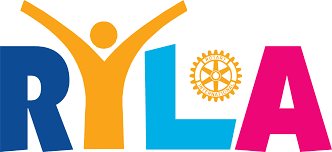                                                     Rotary Youth Leadership Awards				  Rotary District 7360Dear Fellow Rotarians:This year’s RYLA Leadership Camp opportunity will be quickly upon us.  This year’s event is back at Shepherd’s Spring, Sharpsburg, MD from Thursday, June 13 through Saturday, June 15.  All students must fill out the enclosed application by May 17.   Please utilize the following instructions to assist in getting your students registered:1).  Students fill out application and return to you.  2).  Go to DACdb, District, Calendar (month of June), RYLA and click on Registration (bottom of page).  Student registration must be completed by June 1 on DACdb.  3).  Click on Register and “register a guest”.  Press continue.  Fill out the registration with the information from the application.  Please answer all questions.  Students will receive confirmation.  4).  Application can be forwarded via email to Dawn Linn – dlinn@ywcawilliamsport.org or home address at 349 Turkey Bottom Road, Muncy, PA  17756.  Deadline for applications is May 17, 2024; cancellations can be accepted up to June 7th.  There will be NO REFUNDS after June 7th.  5).  $300 per student is due and payable to District Rotary 7360.  Enter student name on the memo line.  Send a check to Jack Lantzy, District Treasurer, at 60 Red Blossom Circle, Shepherdstown, WV  25443.  If your club is not sending a student, you may donate to sponsor another student.  6).  As part of their leadership experience, the students will be assembling Jared Boxes that will be given to a local hospital.  A Jared Box is a plastic shoe-sized storage box filled with various items that are given to children in the hospital to provide them with a special fun diversion.  Students are encouraged to bring one small box of crayons and a small toy or very small stuffed animal (i.e. mini squish mallows).  7).  Questions can be directed to Dawn Linn or Co-Chair Colleen McCloskey @ colleen.mccloskey@gmail.com.  Thank you, RYLA Committee